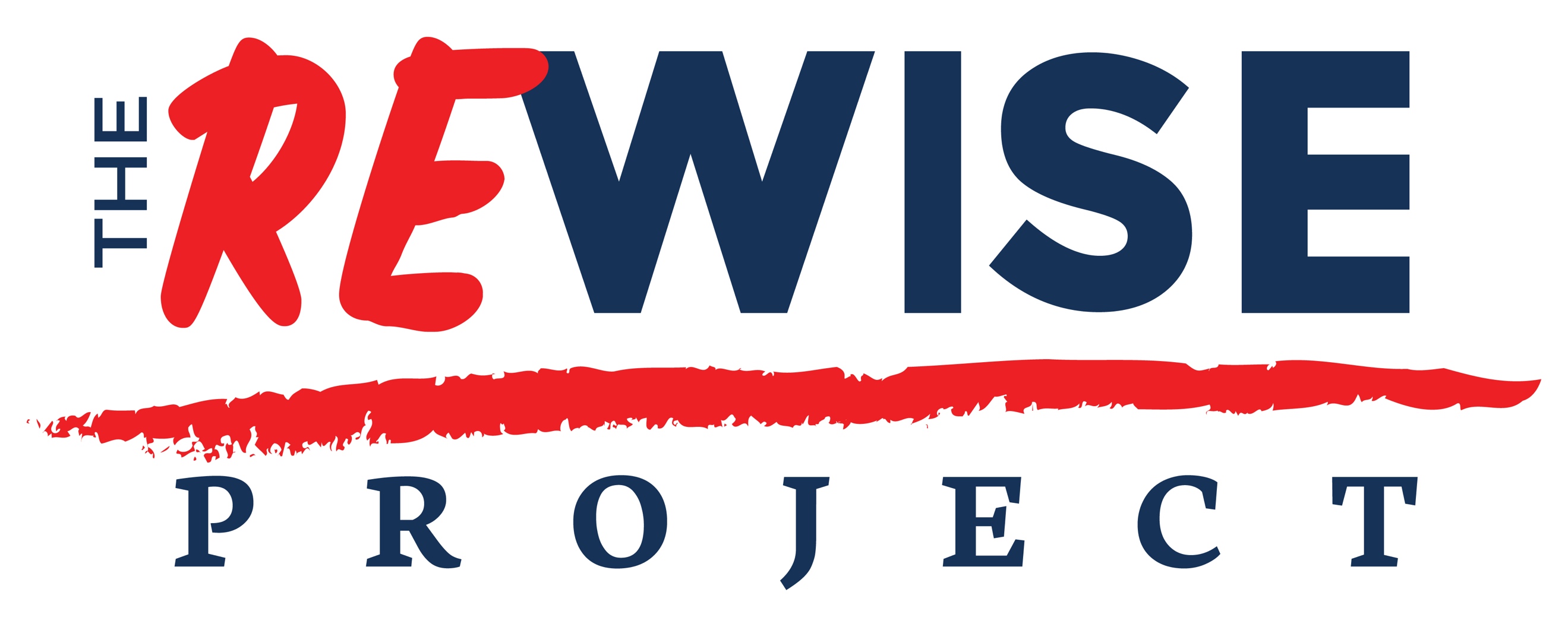 “Setting Up a Private Practice” WorkshopSaturday, 11th August 2018REGISTRATION FORM *Mandatory (Please, PRINT your details) Are you a qualified counsellor        YES    /     NOTerms and ConditionsTo register for the workshop please send the completed form to info@rewiseproject.co.uk  and pay the deposit or the full amount to The ReWise Project CIC. Your place will be confirmed once the payment is received. Early Bird. Early Bird fee has to be paid in full by 30th June 2018. Paying the DEPOSIT. If you pay the deposit only, please ensure full payment is paid by 1st August 2018 . Once we receive the full payment we will email you confirmation, full address of the venue and other details. Note that the deposit is non-refundable. Full Fee.Full fee will apply for any payments done after 1st July 2018. The registration closing date is 1st August 2018.  Please tick the relevant box: Bank details for online transfer:   
I agree to the terms and conditions:   Full Name*Address*Email*Phone*Profession*Early Bird fee (before 30th June 2018)DepositFull fee (after 1st July 2018)£75£40£90NameThe ReWise Project CICAccount Number03483215Sort Code20-18-93ReferenceFor reference please use PP plus your initials. For example: to register John Smith would use – PPJS. SignatureDate